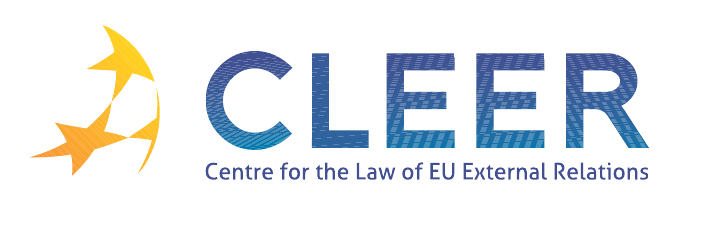 News Service week 14-15/2011EU- IVORY COAST EU-LIBYA WIDER EUROPETRADEDEVELOPMENT AND COOPERATIONEXTERNAL DIMENSION OF AFSJ CSDPVACANCIES & EVENTSEdited by Emilia Nadova & Prof. Dr. Steven Blockmans12 AprilMEPs: Criminals "from both sides" must be tried 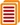 12 AprilRecovery package of €180 million for Ivory Coast 24 March LIBYA: EU imposes additional sanctions following the adoption of UNSCR 1973 1 April Council decides on EU military operation in support of humanitarian assistance operations in Libya 14 AprilDevelopments in Libya: Overview of the EU’s Response legislation Council Decision on  EU military operation in support of humanitarian assistance operations in response to the crisis situation in Libya (EUFOR Libya) 31 March EU eastern neighbours embrace Small Business Act 8 AprilRemarks by President Barroso following his meeting with the Presidency of Bosnia and Herzegovina 12 AprilResults of the Foreign Affairs Council 10 MarchTrade and Investment Barriers Report 2011 and  Priorities for action on breaking down barriers to trade13 AprilHighlights of the Trade Agreement between Colombia, Peru and the EU 13 AprilEU opens up its market to Palestinian exports 13 AprilBilateral investment: less Commission authority, easier EU-level agreements 14 April Council authorises signing of the Euro-Mediterranean convention on preferential rules of origin4 AprilDigital Agenda/Trade: EU and US agree on 10 fundamental principles 8 AprilEuropean Commission approves regional information and communication programme (2011-2013) for the Neighbourhood Partners  1 April Malmström on the deployment of EU asylum support teams in Greece 5 AprilLampedusa: EU solidarity and long-term solutions to migrants fleeing unrest 8 AprilEuropean Commission's response to the migratory flows from North Africa  8 April Situation in the Mediterranean: A priority on the CIVEX agenda 8 AprilMalmström : The Future of EU Funding for Home Affairs  12 AprilCouncil Conclusions on the management of migration from the Southern Neighbourhood 13 AprilRefugees: Assistance to Italy and Malta statisticsAsylum applicants and first instance decisions on asylum applications in 2010 statisticsSIS database statistics 13 AprilEDA launches key work towards a European Technology non-Dependence Policy for Defence  13 AprilNew route map for EU foreign and defence policy (Arab world, Belarus, Kosovo)27 AprilWebinar:  EU regulatory procedures after 1 March 2011- new comitology  explained with live Q&A 20 MayConference on “Who will be the ultimate guardian of human rights in Europe?” in London, UK  4-22 JulyIntensive seminar on the EU at the College of Europe 